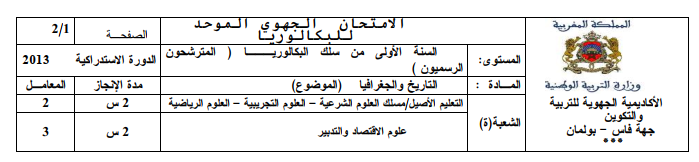 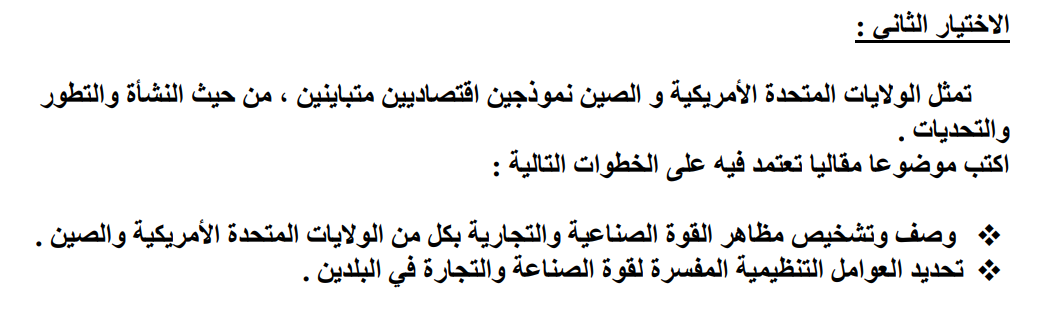   عناصر الاجابة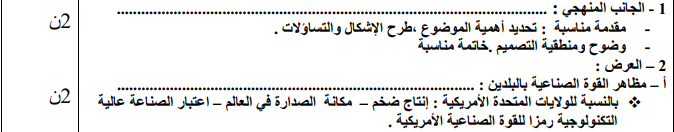 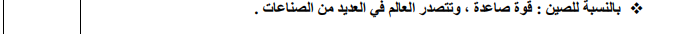 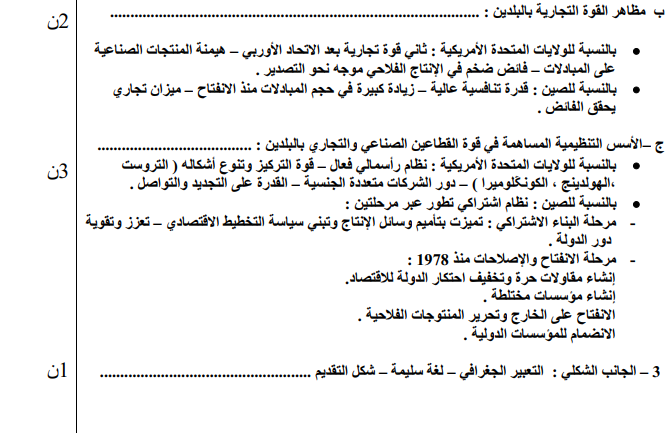 